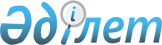 О внесении изменения в решение акима Успенского района от 11 марта 2014 года № 3 "Об образовании избирательных участков в Успенском районе"
					
			Утративший силу
			
			
		
					Решение акима Успенского района Павлодарской области от 30 октября 2015 года № 3. Зарегистрировано Департаментом юстиции Павлодарской области 10 ноября 2015 года № 4782. Утратило силу решением акима Успенского района Павлодарской области от 5 января 2020 года № 1 (вводится в действие со дня его первого официального опубликования)
      Сноска. Утратило силу решением акима Успенского района Павлодарской области от 05.01.2020 № 1 (вводится в действие со дня его первого официального опубликования).
      В соответствии с пунктом 1 статьи 23 Конституционного Закона Республики Казахстан от 28 сентября 1995 года "О выборах в Республике Казахстан" и пунктом 3 статьи 37 Закона Республики Казахстан от 23 января 2001 года "О местном государственном управлении и самоуправлении в Республике Казахстан" принимаю РЕШЕНИЕ:
      1. Внести в решение акима Успенского района от 11 марта 2014 года № 3 "Об образовании избирательных участков в Успенском районе" (зарегистрированное в Реестре государственной регистрации нормативных правовых актов за № 3729, опубликованное 14 марта 2014 года в газетах "Апта айнасы" №11, "Сельские Будни" № 11) следующее изменение:
      приложение к указанному решению изложить в новой редакции согласно приложению к настоящему решению.
      2. Контроль за исполнением настоящего решения возложить на руководителя аппарата акима Успенского района.
      3. Настоящее решение вводится в действие со дня его первого официального опубликования. Избирательный участок № 412
      Центр избирательного участка: село Каратай, улица Школьная 1, здание средней общеобразовательной школы;
      граница избирательного участка: территория села Каратай. Избирательный участок № 413
      Центр избирательного участка: село Богатырь, улица Советов 18, здание сельского дома культуры;
      граница избирательного участка: территория села Богатырь. Избирательный участок № 414
      Центр избирательного участка: село Лозовое улица Мира 50, здание сельского дома культуры;
      граница избирательного участка: улицы: Мира 5, 9, 11, 12, 13, 14, 15, 16, 17, 18, 20, 23, 25, 27, 32, 33, 34, 35, 36, 37, 38, 40, 41, 44, 45, 46, 47, 48, 49, 51, 52, 53, 54/1, 54/2, 55, 56, 57, 58, 59, 60, 61, 62/1, 62/2, 63, 64/1, 64/2, 65, 66, 67, 69, 70, 71, 72/1, 72/2, 74, 76/1, 76/2, 77, 78, 80/1, 80/2, 83, 84/1, 84/2, 85, 86/1, 86/2, 88/1, 88/2, 89/1, 89/2, 91, 96, 98, 105/1, 105/2, 107/1, 107/2, 107А, 109, 113, 113/1, 115, 117/1, 117/2, 119; Береговая 4/1, 4/2, 19, 23/1, 23/2, 25/1, 25/2, 27, 29/1, 29/2, 31/1, 31/2, 33/1, 33/2, 35/1, 35/2; Репина 1, 2, 2а, 3, 4, 5, 7, 9, 11; Школьная 8; Победы 1, 2, 4, 9, 11; Филева 1, 3, 4, 6, 8; Пирогова 4, 6, 7, 10, 12, 15, 16, 18, 19, 20, 21, 22, 23, 25, 26, 27, 29, 31, 33, 36, 37, 39, 40, 41, 42, 43, 44, 45, 46, 47, 50, 51/1, 51/2, 55, 56, 56/1, 57/1, 57/2, 60, 61, 66, 67/1, 67/2, 68; переулок Южный 1, 3; переулок Северный 1, 2. Избирательный участок № 416
      Центр избирательного участка: село Козыкеткен, улица Победы 11, здание средней общеобразовательной школы;
      граница избирательного участка: территория села Козыкеткен Козыкеткенского сельского округа. Избирательный участок № 417
      Центр избирательного участка: село Травянка, улица Достык, здание сельского дома культуры;
      граница избирательного участка: территория села Травянка Козыкеткенского сельского округа. Избирательный участок № 418
      Центр избирательного участка: село Успенка, улица Ленина 68, здание детского эстетического центра "Балдырган";
      граница избирательного участка: улицы: Пролетарская 2, 4, 6, 8, 10, 12а,16, 18а, 20, 22, 24, 26, 28, 30, 32, 34, 36, 38, 40, 42, 44, 46, 48а, 48, 50, 52, 54, 56, 58, 60, 62; Степная 5, 6, 7, 8, 9, 10, 11, 12, 12б, 12а, 13, 14, 15, 16, 17, 19, 22; Восточная 1м, 1г, 1, 1б, 1/1, 1/2, 2б, 2а, 3, 4, 5, 6, 7, 8, 9, 10, 11, 12, 13, 14, 15, 16, 17, 19а, 19, 21; Гагарина 3, 5, 7, 9, 11, 12, 13, 14, 14/1, 14/2, 15, 16, 18а, 18, 19, 20, 21, 22, 23, 24, 25, 26, 27, 28, 29, 30, 30а, 31, 32, 33, 34, 35, 36/1, 36, 37, 38, 39, 39а, 40, 41 42, 43, 44, 45, 46, 47; Коммунальная 1, 2, 3, 4, 5, 6, 7, 8, 9, 10, 11а, 12, 13, 14, 15, 16, 17, 18, 19, 20, 21, 22, 23, 24, 25, 26, 27, 28, 29, 30, 31, 32, 33, 34, 35, 36, 37, 38, 39, 40, 41, 42, 43, 44, 45, 46, 47, 48, 49, 50, 51, 53; Ленина 6/1, 6а, 7, 8, 9, 10, 11, 11а, 12, 13, 14, 15, 16, 17, 18а, 18, 19, 20, 21, 22, 23, 24, 25, 26, 27, 28, 29, 30, 31, 32, 33, 35, 36, 37, 39, 41, 42, 43, 44, 45, 46, 47, 48, 49, 50, 51, 52, 53, 54, 55, 56, 57, 58, 59, 61, 63, 65, 67, 69; Некрасова 13, 13а, 15, 19, 19/1, 19/2, 20, 21, 22, 24, 25, 26, 27, 28, 29, 30, 30б, 30а, 32, 34, 38; Комсомольская 13, 14, 15, 16а, 16, 16/1, 17, 17а, 17б, 17в, 18, 19, 20, 21/1, 21/2, 21а, 21б, 22, 23, 24, 25, 26, 27, 28; Геринга 11а, 12, 13, 14, 15, 16, 18, 18а, 19, 19а, 20, 21, 22, 24, 25, 25а, 26, 26а, 27, 28, 30, 33; Шевченко 13, 15, 18, 18а, 19, 19а, 20, 21, 22, 23, 24; 10 лет Независимости 11, 21, 23, 25; Новосельская; 1 Мая; Целинная; Дружбы; переулок Южный. Избирательный участок № 419
      Центр избирательного участка: село Успенка ул. Ленина 77, здание Успенской централизованной библиотечной системы;
      граница избирательного участка: улицы: Шевченко 1, 2, 3, 3а, 4, 4/1, 25, 25а, 27а, 28, 29, 31, 32, 33а, 35, 36, 37, 38, 42, 46, 48, 50, 52, 56, 58; 10 лет Независимости 1, 2, 2а, 4, 6, 8, 10, 18, 22, 24, 26, 29, 31, 36; Чапаева 1, 1а, 1б, 1в, 1г, 3а, 3, 5, 7, 9, 9а, 11, 13, 15, 17, 19; Молодежная 2, 3, 4, 5, 8, 10, 12, 14, 16, 18, 20, 22, 24, 26, 26/2, 28, 28а, 28б, 30а, 30б, 30, 32, 32б, 34, 34а, 36, 36а, 36б; Терешковой 1, 3, 4, 4а, 5, 6, 7, 8, 9а, 10, 11, 12а, 13, 14, 15, 16а, 16, 17, 18, 19, 20, 21, 23, 24, 25, 25а, 27, 29, 29а, 33, 35, 37, 40; Абая 47, 49, 51, 53, 55, 57, 59, 60, 61, 61а, 62, 63, 64, 65, 67, 68, 69, 70, 71, 72, 73, 74, 75, 75а, 76, 78, 80, 82, 84, 86, 88, 90, 94, 94/1, 94а, 96, 98; Милевского 60, 62, 64, 68, 70, 71, 72, 73, 75, 77, 79, 81, 82, 83, 84, 85, 86, 87, 88, 89, 91, 92, 93, 94а, 94, 96, 97, 98, 99, 100, 101, 102, 103, 104, 105, 106, 107, 111, 113, 115, 117, 119, 121, 123, 125; Пролетарская 63, 65, 66, 67, 71, 73, 75, 76, 77, 78, 80, 82, 84, 85, 87, 88, 89, 90, 91, 92, 93, 94, 95, 95а, 96, 97, 98, 100, 102, 104, 106, 108, 110, 112; Ленина 78, 79, 80, 83, 84а, 84, 86, 88, 91, 92, 93, 94, 95, 96, 97, 98, 99, 100, 101, 102, 105, 106, 107, 109, 110, 111, 112, 113, 114, 115, 116, 117, 118, 119, 121; Коммунальная 52, 54, 56, 58, 60, 60а, 62, 63, 64, 65, 66, 68; Гагарина 48, 49, 50,51, 52, 53, 54, 55, 56, 57, 58, 59, 60, 61, 62, 63, 65, 66, 67, 68, 69, 70, 71, 72, 73, 74а, 74, 75, 76, 77, 78, 79, 80, 82, 83, 84, 86, 94, 97, 99, 101, 103, 106, 107, 109, 110, 111, 116, 118; Восточная 18, 18а, 18б, 20, 22, 23, 23в, 24, 25а, 25б, 25в, 25/2, 25/3, 25, 25/1, 25, 27, 28, 29, 29а, 29б, 31, 32, 33, 34, 35, 37, 38, 39а, 41, 43, 45, 49, 51, 55, 57, 59, 61; Степная 24, 26, 28, 30, 40; Геринга 30а, 32а, 32, 34; Баюка; Семенченко; 8 Марта; Образцовка. Избирательный участок № 420
      Центр избирательного участка: село Белоусовка ул. Школьная 8, здание средней общеобразовательной школы; 
      граница избирательного участка: улицы: Северная; Советов; Школьная; Пушкина; Амангельды; Юбилейная. Избирательный участок № 421
      Центр избирательного участка: село Ольховка, улица Школьная 18, здание сельского дома культуры; 
      граница избирательного участка: территория села Ольховка Белоусовского сельского округа. Избирательный участок № 422
      Центр избирательного участка: село Ольгино, улица улица Энгельса 1, здание сельского дома культуры; 
      граница избирательного участка: территория села Ольгино Белоусовского сельского округа. Избирательный участок № 423
      Центр избирательного участка: село Тимирязево, улица Школьная, здание сельского дома культуры; 
      граница избирательного участка: территория села Тимирязево Белоусовского сельского округа. Избирательный участок № 424
      Центр избирательного участка: село Константиновка, улица Ленина 38, здание сельского дома культуры; 
      граница избирательного участка: территория села Константиновка Равнопольского сельского округа. Избирательный участок № 425
      Центр избирательного участка: село Равнополь, улица Ленина 111, здание средней общеобразовательной школы; 
      граница избирательного участка: территория села Равнополь Равнопольского сельского округа. Избирательный участок № 426
      Центр избирательного участка: село Таволжан, улица Гагарина 10, здание сельского дома культуры; 
      граница избирательного участка: территория села Таволжан. Избирательный участок № 427
      Центр избирательного участка: село Надаровка, улица Степная 17, здание начальной школы; 
      граница избирательного участка: территория села Надаровка Надаровского сельского округа. Избирательный участок № 428
      Центр избирательного участка: село Вознесенка, улица Победы 40, здание сельского дома культуры; 
      граница избирательного участка: территория села Вознесенка Надаровского сельского округа. Избирательный участок № 429
      Центр избирательного участка: село Конырозек, улица Милевского 40, здание средней общеобразовательной школы; 
      граница избирательного участка: территория села Конырозек Конырозекского сельского округа. Избирательный участок № 430
      Центр избирательного участка: село Дмитриевка, улица Школьная 2, здание основной общеобразовательной школы; 
      граница избирательного участка: территория села Дмитриевка Конырозекского сельского округа. Избирательный участок № 431
      Центр избирательного участка: село Новопокровка, улица Школьная, 24а, здание средней общеобразовательной школы; 
      граница избирательного участка: территория села Новопокровка Новопокровского сельского округа. Избирательный участок № 432
      Центр избирательного участка: село Галицкое, переулок Школьный 11, здание сельского дома культуры; 
      граница избирательного участка: территория села Галицкое Новопокровского сельского округа. Избирательный участок № 433
      Центр избирательного участка: село Успенка, улица Милевского 65, здание районного дома культуры; 
      граница избирательного участка: улицы: Пролетарская 1, 1А, 3, 5, 5а, 9/1, 9/2, 11, 13, 15, 17, 19, 21, 23, 25, 27, 29, 31, 33а, 33, 35, 37, 39, 41, 43, 47, 49, 51, 53, 55, 57, 59; 10 лет Независимости 5, 9; Абая 1е, 1г, 1б, 1а, 1, 2а, 2б, 2в, 2, 3, 4, 5, 6, 7, 8, 9, 10, 11, 12а, 12, 13, 14, 14а, 15, 16, 17, 18, 19, 20, 21, 22, 24, 26, 28, 30, 32, 34, 35, 36, 37, 38, 39, 40, 41, 42, 43, 44, 45, 46, 48, 50, 52, 54, 56, 58; Милевского 1, 2б, 2, 3, 4, 5а, 5, 6, 6а, 7, 7а, 8а, 8, 8б, 9, 10, 10а, 11а, 11, 13, 14, 16, 16а, 17, 19, 20а, 20б, 21, 22, 23, 24а, 24, 25, 26, 27, 28, 29, 30, 31, 32, 33, 35, 36/1, 36, 37, 38, 39, 40, 41, 42, 43, 44, 45, 46, 47, 48, 49, 50, 51, 52, 53, 54, 55, 57, 58а, 59, 61, 63, 67; Терешковой 2/1, 2/2, 2а, 2б, 2в, 2; Шевченко 5, 6, 7, 7/1, 7б, 8, 8а, 9, 10, 11, 12, 14; Геринга 1а, 2а, 3, 4, 5, 5а, 6, 7б, 8, 8а, 9а, 9, 10б, 10а, 10, 11,12; Комсомольская 1, 2а, 2, 2б, 2в, 3, 5, 6, 7, 7а, 7б, 8, 8а, 8б, 9, 10, 11, 12; Некрасова 3, 5, 6, 8, 9, 10, 11, 12; Строительная; Энергетиков; переулок Юбилейный. Избирательный участок № 434
      Центр избирательного участка: село Успенка, улица Мира 22, здание Успенского аграрно-технического колледжа;
      граница избирательного участка: улицы: Чапаева 2, 4, 6, 8, 10, 12, 14, 16, 18а, 18б, 20, 20а, 20б, 22, 24, 26, 28; Абая 93, 95, 97, 99, 100, 101, 102, 103, 104, 105, 106, 108, 110, 112, 114, 116, 118, 120, 122, 124; Милевского 108, 110, 112, 114, 116, 120, 124, 127, 129, 131, 133, 135, 137, 139, 141, 143, 145, 147, 149, 151, 153, 155, 159; Ленина 120, 122, 123, 124, 125, 126, 127а, 127, 128, 129, 130, 131, 132, 133, 134, 135, 136, 137, 138, 139, 140, 142, 143, 144, 145, 147, 149, 149а, 150, 151, 152, 153, 155, 156, 157, 158, 159, 160, 161, 164; Коммунальная 78, 79, 80, 81, 82, 83, 85, 86, 87, 89, 90, 90а, 91, 92, 93, 94, 95, 96, 97, 98а, 99, 100, 100а, 101, 102, 103, 104, 105, 106, 107, 108, 109, 110, 111, 112, 113, 114, 115, 116; Гагарина 115, 117, 119, 120, 121, 122, 123, 124, 125, 126, 127, 128, 129, 130, 131, 132, 133, 134, 135, 136, 137, 139а, 139, 140, 141, 141а, 142, 143, 144, 145, 146, 147, 149, 153; Восточная 63, 65, 67, 68, 69, 70, 71, 72, 72а, 73, 74, 75, 76, 77, 78, 79, 80, 81, 82, 83, 84, 85, 86, 87, 88, 92; Степная 45,46, 47, 48, 49, 50, 51, 52, 53, 54, 55, 56, 57, 58, 59, 60, 61, 62, 63, 64, 65, 66, 67, 68, 69, 70, 71, 72, 73; Молодежная 38, 40, 44, 46, 50, 52, 54, 56, 56а, 56б, 58, 58а, 58б, 60, 60а, 60б; Пролетарская 99, 101, 103, 105, 107, 114, 116, 118, 120, 122, 122а, 124, 126; Элеваторная; Мира; Крупской; Северная; Пушкина; Гоголя; Чехова. Избирательный участок № 435
      Центр избирательного участка: село Лозовое, улица Школьная 1, здание средней общеобразовательной школы;
      граница избирательного участка: улицы: Абая 16; Гагарина 4, 5, 6, 7, 8, 9, 12, 14, 15, 18, 20, 20А, 21А, 22, 23, 24, 26, 27, 28, 30, 32, 33, 34, 35, 36, 37, 38, 40, 41, 43, 44, 45, 46, 47, 51, 52, 55, 57, 58, 59, 62, 63, 64, 65, 66, 67, 68, 71, 72, 72А, 79, 82, 84а/1, 84/1а, 84а/2, 84/2б, 86, 88, 90, 98, 100; Новосельская 1, 2, 3, 5, 6, 7, 8/1, 8/2, 9, 11, 11а; Почтовая 1, 2, 3, 4/1, 4/2, 5, 6, 7, 8, 9, 10, 11; Октябрьская 1, 2, 3, 4, 5; Советская 1, 3, 5, 9/1, 9/2, 11, 13/1, 15/1, 15/2, 17, 19/1, 19/2, 25, 27, 29/1, 29/2; Садовая 1, 2, 3, 4/1, 4/2, 6, 7, 8, 11. Избирательный участок № 436
      Центр избирательного участка: село Ковалевка, улица Тәуелсіздік 35, здание сельского дома культуры;
      граница избирательного участка: территория села Ковалевка Ковалевского сельского округа. Избирательный участок № 579
      Центр избирательного участка: село Белоусовка, улица Школьная 10, здание сельского дома культуры;
      граница избирательного участка: улицы: Кирова; Куйбышева; Турксибская; Молодежная.
					© 2012. РГП на ПХВ «Институт законодательства и правовой информации Республики Казахстан» Министерства юстиции Республики Казахстан
				
      Аким района

Б. Демеуов

      СОГЛАСОВАНО

      Председатель Успенской

      районной территориальной

      избирательной комиссии

А. Кабиев

      "30" октября 2015 год
Приложение
к решению акима
Успенского района
от "30" октября 2015 года № 3